МУ «Тихвинская централизованная библиотечная система»Инновационно - методический отдел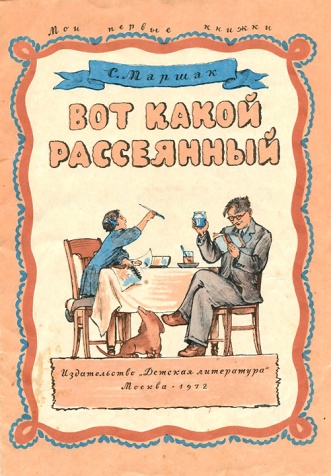 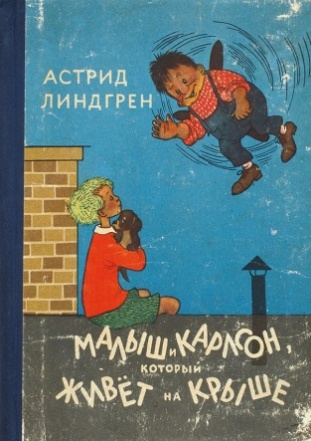 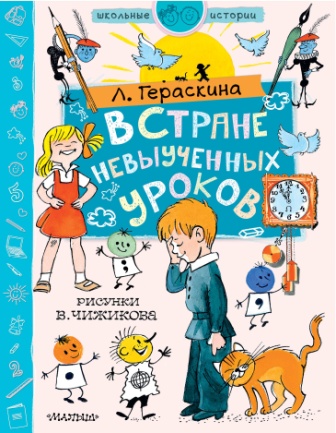 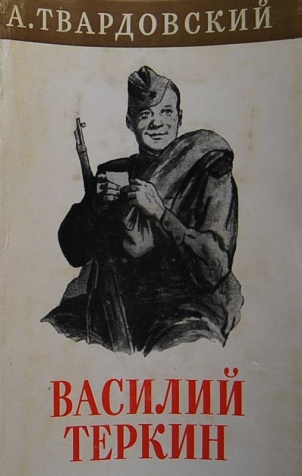 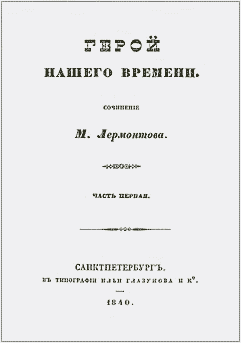 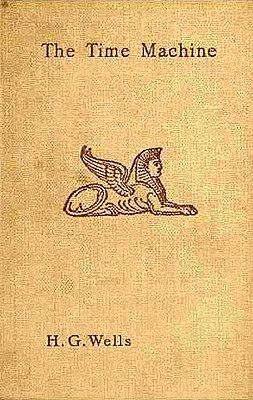 Книги-юбиляры 2020 года  - это книги, проверенные временем, которые пользовались спросом у многих поколений читателей40 лет1980 год:♦  Ч.Т. Айтматов «И дольше века длится день»45 лет1975 год:●  А.Г. Алексин «Третий в пятом ряду»●  Ю.И. Коваль «Недопёсок»                                    50 лет1970 год: ◊  В.В. Быков «Сотников»◊  Ч.Т. Айтматов «Белый пароход»55 лет1965 год:♦  Н.Н. Носов «Незнайка на Луне»♦  Л.Б. Гераскина «В стране невыученных уроков»                  60 лет1960 год:●  А.Н. Рыбаков «Приключения Кроша»●  А.Т. Твардовский «За далью даль» 65 лет1955 год:◊  С.В. Михалков «Дядя Стёпа-милиционер»◊  А. Линдгрен «Малыш и Карлсон, который живёт на крыше»75 лет                                                                                         1945 год:♦  В.П. Катаев «Сын полка» ♦  А.Т. Твардовский «Василий Тёркин»♦  Е. Ильина «Четвёртая высота»♦  А. Линдгрен «Пеппи Длинный чулок»♦  М.М. Пришвин  «Кладовая солнца» 80 лет1940 год:●  Е.А. Благинина «Посидим в тишине»●  А.П. Гайдар «Тимур и его команда»●  Э. Хемингуэй «По ком звонит колокол»85 лет1935 год:◊  А.П. Гайдар  «Военная тайна» ◊  Б.С. Житков  «Рассказы о животных» ◊  К.И.Чуковский «Лимпопо»90 лет1930 год:♦  А.П. Гайдар  «Школа» ♦  С.Я. Маршак «Вот какой рассеянный» 95 лет1925 год:●  В.В. Маяковский «Что такое хорошо и что такое плохо» ●  К.И. Чуковский «Бармалей», «Доктор Айболит» ●  А.Р. Беляев «Голова профессора Доуэля»●  С.Я. Маршак «Сказка о глупом мышонке»●  Ю.Н. Тынянов «Кюхля»●  М.А. Булгаков «Белая гвардия»●  М.А. Шолохов «Нахалёнок»105 лет1915 год:◊  В.В. Маяковский «Облако в штанах» 115 лет1905 год:● А.И. Куприн «Поединок»  120 лет1900 год:♦  И.А. Бунин «Антоновские яблоки» 125 лет1895 год:◊  М. Горький «Челкаш», «Старуха Изергиль»◊  А.П. Чехов «Анна на шее»◊  Г. Уэллс «Машина времени»130 лет1890 год:●  А. Дойль «Знак четырёх»140 лет1880 год:♦  Ф. М. Достоевский «Братья Карамазовы»♦  М.Е. Салтыков-Щедрин «Господа Головлёвы» 145 лет  1875 год:●  Ж. Верн «Таинственный остров»●  Ф.М. Достоевский «Подросток»150 лет1870 год:◊  Н.А. Некрасов  «Дедушка Мазай и зайцы» 155 лет1865 год: ♦  Л. Кэрролл «Приключения Алисы в стране чудес»160 лет1860 год:●  И.С. Тургенев «Накануне», «Первая любовь»165 лет1855 год:◊  Л.Н. Толстой  «Севастопольские рассказы» 175 лет1845 год:●  Ф.М. Достоевский  «Бедные люди» ●  А. Дюма (отец) «Королева Марго», «Двадцать лет спустя» 180 лет1840 год:♦  М.Ю. Лермонтов «Герой нашего времени»185 лет1835 год:●  М.Ю. Лермонтов «Маскарад» ●  Н.В. Гоголь  «Тарас Бульба»  
●  И.И. Лажечников  «Ледяной дом»  190 лет1830 год:◊  А.С. Пушкин  «Маленькие трагедии», «Повести Белкина», «Сказка о попе и о работнике его Балде»195 лет1825 год:♦  А.С. Пушкин «Борис Годунов» 200 лет1820 год:●  А.С. Пушкин  «Руслан и Людмила» 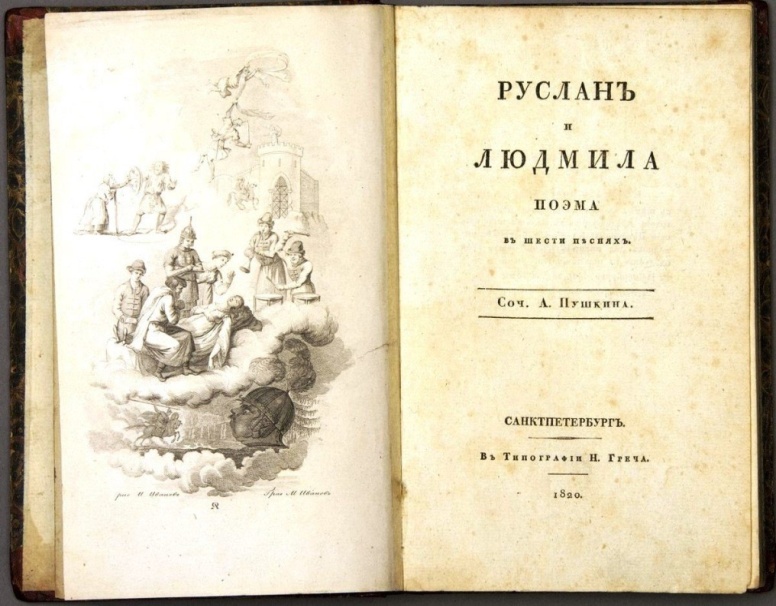 220 лет1800 год:♦ «Слово о полку Игореве» - памятник древнерусской литературы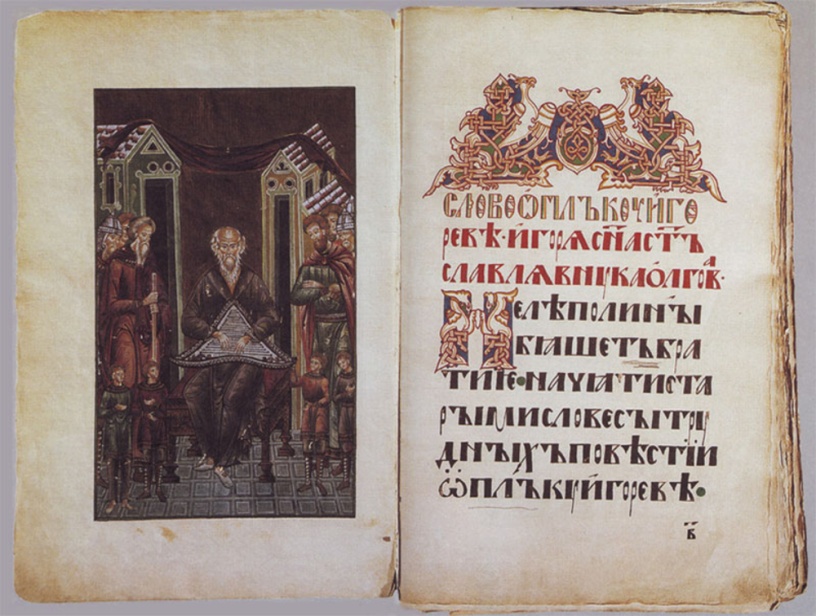 230 лет1790 год:◊  А.Н. Радищев  «Путешествие из Петербурга в Москву» 235 лет1785 год:●  Р.Э. Распе  «Приключения барона Мюнхаузена» 415 лет1605 год:♦  М. Сервантес «Хитроумный идальго Дон Кихот Ламанчский»